Профилакторий «КЕДР» расположен в живописном лесном районе Горной Шории, окружен небольшими горами и тайгой. Прекрасные картины дикой природы, чистейший воздух, красивые хвойные и широколиственные леса никого не оставят равнодушными. В 100 метрах от профилактория протекает река Тельбес с хрустально чистой водой. Здесь вы будете отдыхать от тяжести промышленного города.Оздоровительный комплекс «Кедр» находится в 100 км от города Новокузнецка в районе пгтКаз. На территории комплекса расположены трехэтажный корпус с центральным отоплением, горячей и холодной водой. Гостям предлагаются двухкомнатные номера (ванная комната с душем, туалет). Возможно размещение в номерах повышенной комфортности.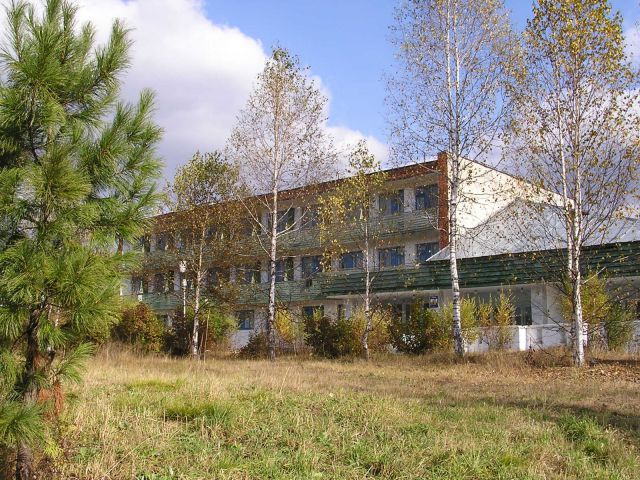 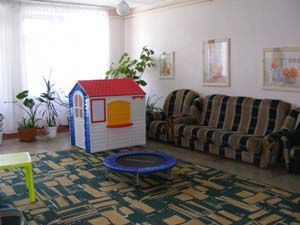    бильярд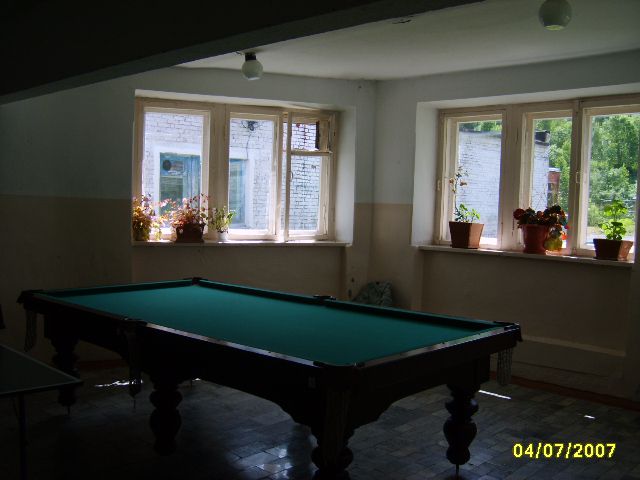 столовая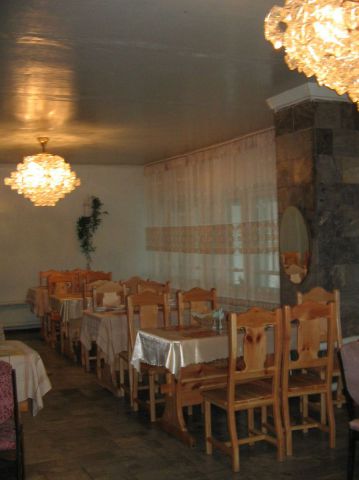 На территории комплекса находится:- горнолыжная трасса (500 м);- трасса для беговых лыж;- пункт проката (горных, беговых лыж, сноуборда); - трасса для сноутюбинга (катание на плюшках); - катание на банане и санях; - каток (в п. Каз);- горнолыжный подъемник; - настольный теннис и бильярд;- мангал; - караоке и видео- экскурсия на снежном банане «Горная река Тельбесс»: осмотр живописных окрестностей реки,плотина на реке, знакомство срастительным и животным миром - экскурсия на дальний кордон - фитопаросауна- русская баня- дайвинг по предварительному согласованию- бассейн 25м (в п.Каз)- автостоянкаБазовая программа обслуживания:- встреча, расселение, знакомство с профилакторием «Кедр»- питание: обед, полдник, ужин, второй ужин, завтрак, обед, сух.паек в автобус- проживание в 2-3 местных номерах со всеми удобствами на блок- ознакомительная экскурсия- анимация: проведение конкурсов, игры на свежем воздухе, курс молодого охотника, колбаски-гриль «А ну ка укуси», настольный теннис, дискотека, спортивные игры, ледянки- сопровождение ГИБДД.	Цены на услуги и проживания c 25.12.13 г.Номера в профилактории устроены по принципу 2 комнаты в блоке с выходом в общую прихожую. Все комнаты оборудованы душем и туалетом.Улучшенный однокомнатный номер:душ, туалет, в номере односпальная кровать и диван.Стоимость номера - 1 900 руб.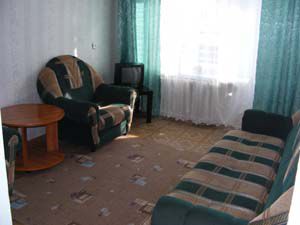 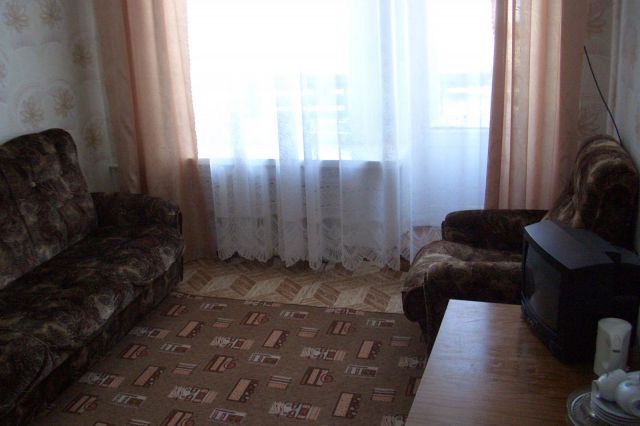 Улучшенный двухкомнатный номер:две изолированные комнаты с выходом в общую прихожую; прихожая объединяет жилые комнаты, душ и санузел; одна комната-TV, кресла, журнальный стол; вторая комната - двух или две односпальные кровати, прикроватные тумбы, шкаф.Стоимость номера - 2 900 руб.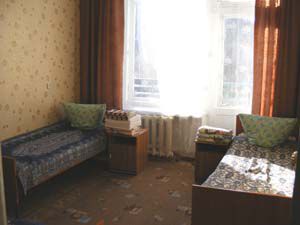 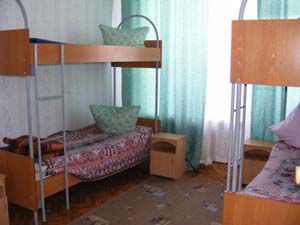 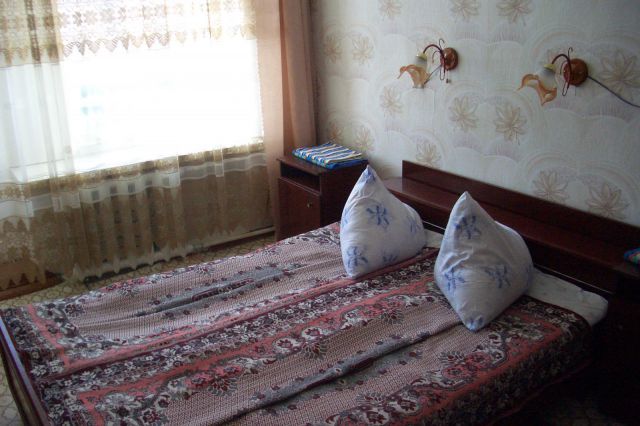 Трехместный номер (эконом - класс): две изолированные комнаты с выходом в общую прихожую; прихожая объединяет жилые комнаты, душ и санузел; в комнатах установлены по три кровати, шкаф, прикроватные тумбы.Стоимость за место в номере - 600 руб.Действуют скидкиСтоимость 3-х разового питания – 550 руб./чел.ПрокатГорные лыжи (с подъемником) - 250 руб./часБеговые лыжи - 100 руб./час.Сноуборд (с подъемником) - 250 руб./часСноутюбинг (с подъемником) - 200 руб./часКатание на банане или санях по лесу - 100 руб./челСпортивная, познавательная и экскурсионная программа.Экскурсия на снежном банане «Горная река Тельбесс»: осмотр живописных окрестностей реки, плотина на реке, знакомство с растительным и животным миром 100р.\челЛыжная прогулка по таежной лыжне 100р.\час\челОсновы сноуборда, подъемник в подарок 260р.\час + 100р инструкторОсновы горных лыж, подъемник в подарок 260р.\час + 100р инструкторПокатушки на надувных санях с подъемником (сноутюбинг) 250р.\часЭкскурсия на санях «Зимний лес» 100р.\челЭкскурсия на снежном банане «Таежный экстрим» 100р.\челЛедянки б\оНастольный теннис б\оГорнолыжный подъемник б\о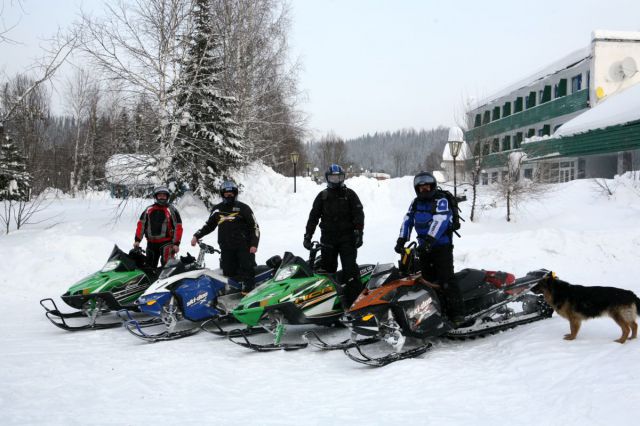 Поездка на санях по зимнему лесу в охотничью избу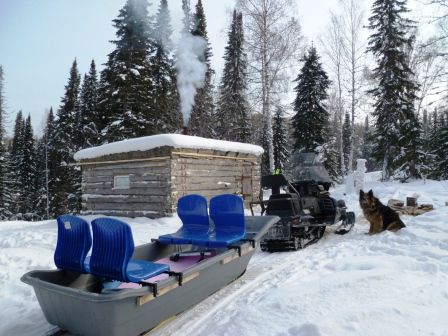 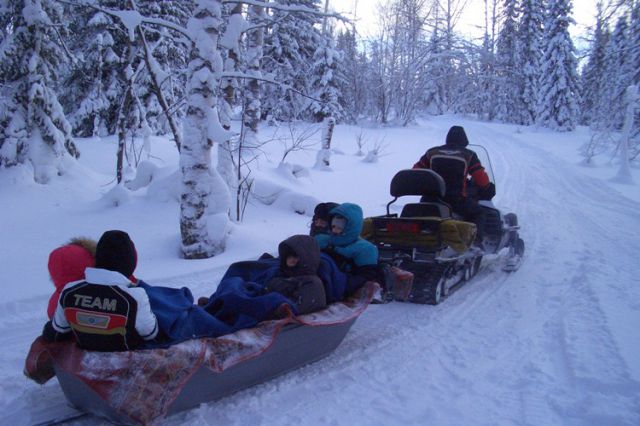 Идеальный отдых – в доме отдыха «Кедр»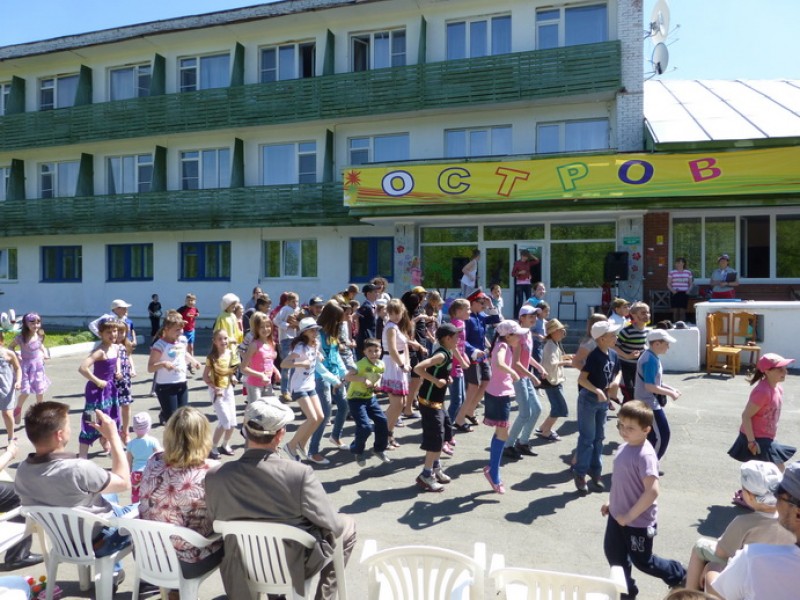 Проезд:Автовокзал г. Новокузнецка,автобусом по маршруту Новокузнецк-Таштагол (остановка пгт КАЗ)Тел. автовокзала: 8(3843) 74-59-08, 74-56-06Электропоездом до станции Тенеш.Тел. железнодорожного вокзала: 74-50-08По предварительной заявке Вас встретит автобус.Наш адрес: поселок Каз, Таштагольский район, ул. Строительная, д. 14Офис: г. Новокузнецк, ул. Кирова, 27 офис 9тел. (3843) 74-01-83, 8-903-908-3600, 8-905-901-3333Телефоны для справок:+7 903 908 3600+7 (3843) 740 183Электронная почта:Kaz-kedr@mail.ruЛюбимые поездки выходного дня возвращаются в новом качестве!Оздоровительный центр «Кедр» приглашает Вас провести выходные днив живописных местах Горной Шории, близ пгтКаз!Участников оздоровительного маршрута ждёт увлекательная программа: спортивные развлечения на свежем воздухе, лыжный поход, экскурсия в зимнюю тайгу с посещением настоящей охотничьей избушки, катание на горных и беговых лыжах, банане и сноутюбинге.Провести выходные в «Кедре» можно в компании школьных друзей,студенческой группой, всей семьёй.Приглашаем всех на маршрут «Зимние забавы в «Кедре»,отдых обещает быть незабываемым!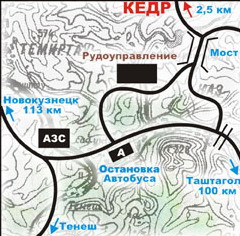 Профилакторий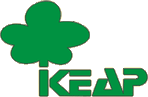 о лагерео лагереГеография:Кемеровская область, районГорнойШории, в 3х км отпоселокаКаз(100 км.от Новокузнецка), Горная возвышенность в лесном массивеТелефон:+7 (903) 908-3600, 74-30-37, +7 (904) 377-4630,+7 (3843) 740-183Url:http://www.kedr.net/, E-mail: kaz-kedr@mail.ruТип лагеря:Летний профильный оздоровительный детский лагерьПрофиль лагеря:творчество, туризм,спорт,развитие личностиПредлагаемые формы организации досуга:Дополнительные программы лагеря:программы активного детского отдыха. Интеллектуальные, творческие и психологические игры, тренинги накомандообразование, групповые тренинги,общелагерныеколлективно-творческие мероприятия, творческие мастер-классы.Спорт:футбол, волейбол,стритбол, бадминтон, настольный теннис,дартс, стрельба из пневматического оружия, скалолазание,армреслинг, основы туризма, спортивные эстафеты и игры.Дополнительно:песни под гитару,караоке, видеофильмы, библиотека, дискотеки.Условия проживания, удобства:Трёхэтажный корпус, двухкомнатные 3х местные номера (на каждый блок ванная комната с душем, туалет). Дети делятся на отряды по 12-18 человек. Распределение по отрядам осуществляется по возрастному принципу. Питание в лагере:5-ти разовое питание. Столовая на первом этаже корпуса.Медицинское обслуживание в лагере:Процедурные кабинеты и залы: кабинет физиотерапии, массажный кабинет, гидромассажные, травяные ванны, ингаляторий, парафинотерапия, грязелечение, фито и витаминотерапия.Педагогический состав:Кадровые педогоги детско-юношеского центра "Орион", имеющие опыт работы в сфере детского образования и развития, организации досуга.Возраст отдыхающих в лагере:8 – 17 летВместимость лагеря :До80 человек